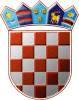 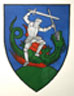         REPUBLIKA HRVATSKA                                                                                                                                                                                                                                                                                                                  MEĐIMURSKA ŽUPANIJAOPĆINA SVETI JURAJ NA BREGU                            OPĆINSKO VIJEĆEKLASA:620-01/20-01/05URBROJ:2109/16-03-22-3Pleškovec, 31. ožujka 2022.Na temelju članka 76. Zakona o sportu (“Narodne novine”, broj 71/06., 150/08., 124/10., 124/11., 86/12., 94/13., 85/15., 19/16., 98/19., 47/20. i 77/20.) te članka 28. Statuta Općine Sveti Juraj na Bregu (“Službeni glasnik Međimurske županije”, broj 08/21.), Općinsko vijeće Općine Sveti Juraj na Bregu na 05. sjednici održanoj 31. ožujka 2022. godine, donijelo jeIZVJEŠĆEo izvršenju Programajavnih potreba u sportu na području Općine Sveti Juraj na Bregu u 2021. godiniČlanak 1.Prihvaća se izvršenje Programa javnih potreba u sportu na području Općine Sveti Juraj na Bregu u 2021. godini.Članak 2.U 2021. godini ukupno je za sport isplaćeno: 324.000,00 kuna.Članak 3.Ovo izvršenje Programa stupa na snagu osmog dana od dana objave u „Službenom glasniku Međimurske županije”.                                                                                                           PREDSJEDNIK                                                                                                           Općinskog vijeća                                                                                                           Anđelko Kovačić